10.06.2020 – kl. V – matematyka - lekcja zrealizowana online (discord)Przerabiamy lekcję – Zastosowanie wzorów na pole trójkąta i trapezu.                                                                                                                                                                                                 (podręcznik str. 193-199)Na poprzedniej lekcji poznaliśmy wzory na odliczanie pola trójkąta i trapezu. Pod poniższymi linkami znajdziecie jeszcze raz wytłumaczenie tych wzorów i ich zastosowanie w zadaniach.Pole trójkąta:https://www.youtube.com/watch?v=z5ilVTEu3EYPole trapezu:https://www.youtube.com/watch?v=V1VCKTWKJTE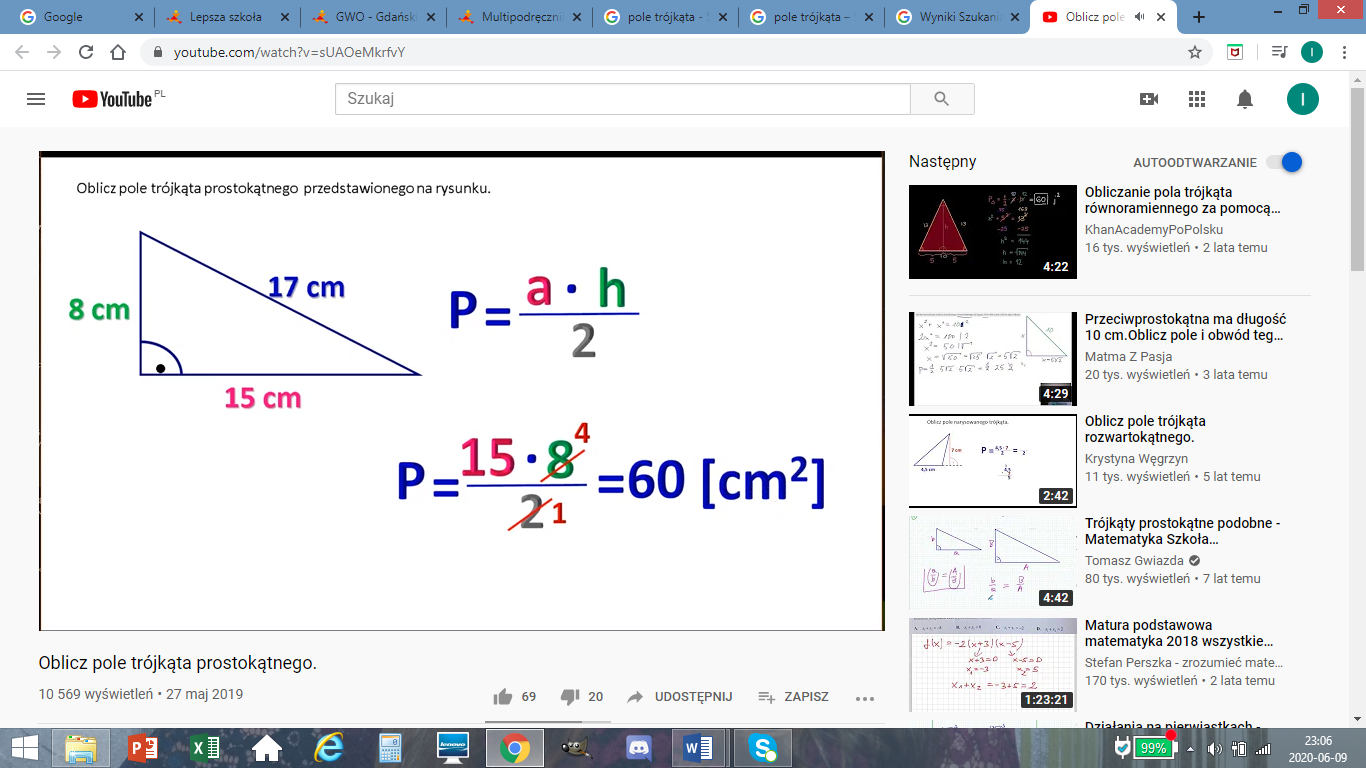 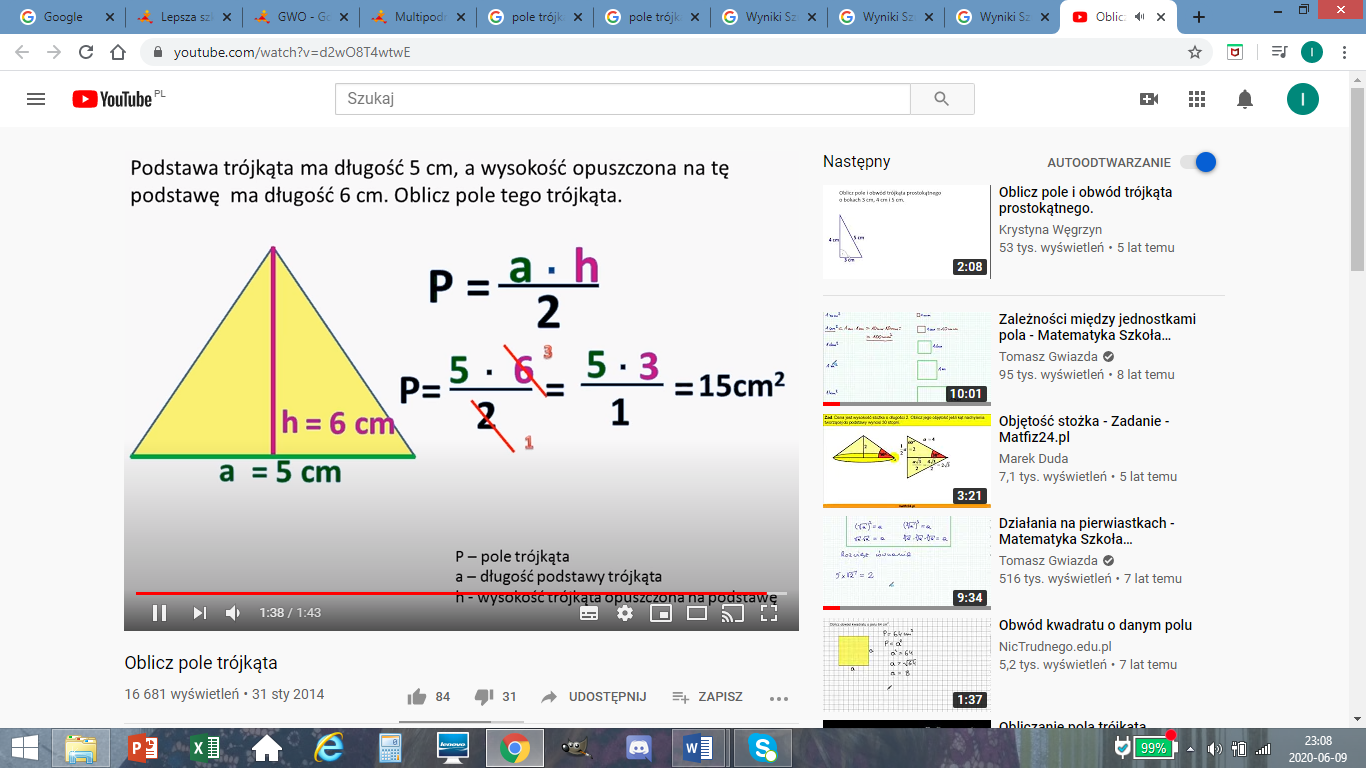 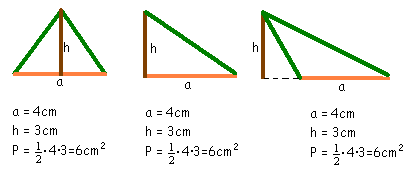 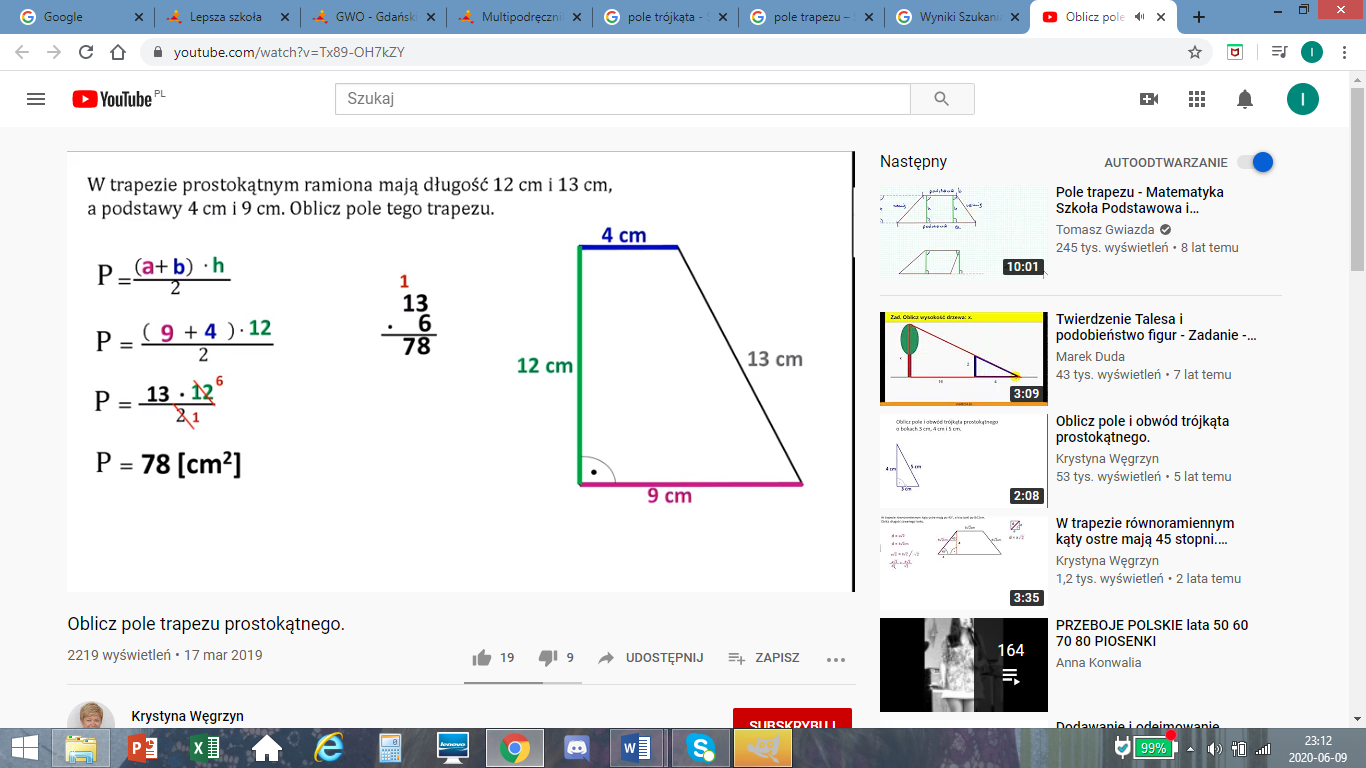 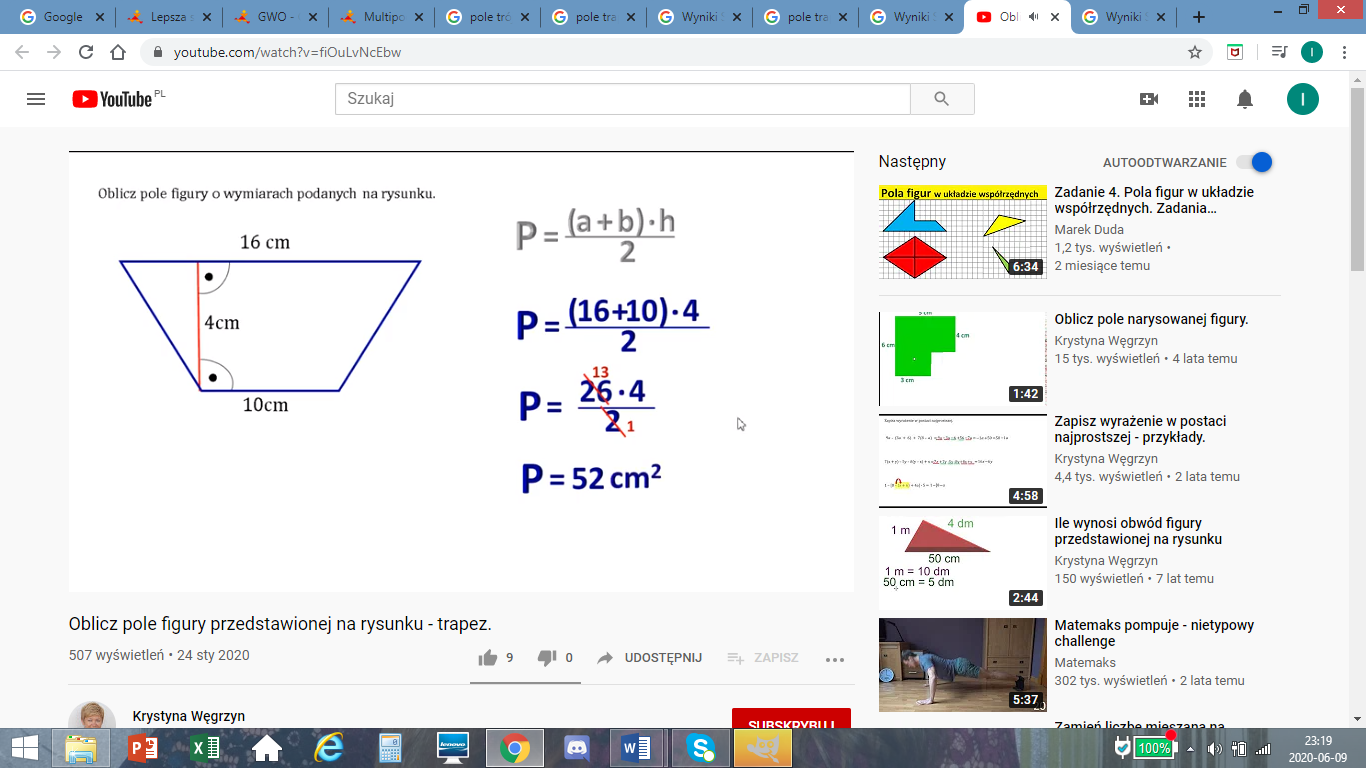 Wykonajcie zadania w ćwiczeniach te które potraficie ze str. 98 - 101